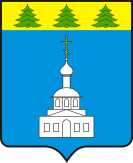 АДМИНИСТРАЦИЯ ЗНАМЕНСКОГО РАЙОНА ОРЛОВСКОЙ ОБЛАСТИПОСТАНОВЛЕНИЕ « 15 » февраля 2024 года                                                                                                   № 34       с. ЗнаменскоеОб утверждении положения об особенностях предоставления       в       аренду   отдельного муниципального   имущества     Знаменского района    Орловской   области,   Знаменского сельского   поселения   Знаменского   района Орловской  области,  техническое состояние которого требует  проведения  капитального ремонта,   реконструкции   либо  проведения иных работВ соответствии с Гражданским кодексом Российской Федерации, Федеральным законом от 26 июля 2006 года N 135-ФЗ «О защите конкуренции», Федеральным законом от 24 июля 2007 года N 209-ФЗ «О развитии малого и среднего предпринимательства в Российской Федерации», постановлением Правительства Орловской области от 07 ноября 2022 года № 680 «Об особенностях предоставления в аренду отдельного государственного имущества Орловской области, техническое состояние которого требует проведения капитального ремонта, реконструкции либо проведения иных работ» Администрация Знаменского района Орловской области,ПОСТАНОВЛЯЕТ:Утвердить Положение об особенностях предоставления в аренду отдельного муниципального имущества Знаменского района Орловской области, Знаменского сельского поселения Знаменского района Орловской области, техническое состояние которого требует проведения капитального ремонта, реконструкции либо проведения иных работ согласно приложения.Отделу  по управлению муниципальной собственностью Администрации Знаменского района Орловской области (Г.А. Милинтеева) предоставить электронную версию настоящего постановления в отдел организационно-кадровой работы и делопроизводства Администрации Знаменского района Орловской области (Д.А.Миняйлова) для размещения на официальном сайте Администрации Знаменского района Орловской области в сети Интернет.Настоящее постановление вступает в силу с даты его принятия.Контроль за исполнением настоящего постановления оставляю за собой.И.о.главы главы администрацииЗнаменского района							А.А.БасовПриложениек постановлению администрацииЗнаменского района Орловской областиОт «15»  февраля  2024 года №  34Положение об особенностях предоставления в аренду отдельного муниципального имущества Знаменского района Орловской области, Знаменского сельского поселения Знаменского района Орловской области, техническое состояние которого требует проведения капитального ремонта, реконструкции либо проведения иных работ.1. Настоящее Положение определяет особенности предоставления в аренду муниципального имущества  Знаменского района Орловской области, Знаменского сельского поселения Знаменского района Орловской области, включенного в перечень муниципального имущества Знаменского района Орловской области, Знаменского сельского поселения Знаменского района Орловской области, свободного от прав третьих лиц (за исключением права хозяйственного ведения, права оперативного управления, а также имущественных прав субъектов малого и среднего предпринимательства), предназначенного для использования в целях предоставления его во владение и (или) в пользование на долгосрочной основе (в том числе по льготным ставкам арендной платы) субъектам малого и среднего предпринимательства и организациям, образующим инфраструктуру поддержки субъектов малого и среднего предпринимательства в Знаменском районе Орловской области, а также предназначенного для отчуждения на возмездной основе в собственность субъектов малого и среднего предпринимательства в Знаменском районе Орловской области в соответствии с Федеральным законом от 22 июля 2008 года N 159-ФЗ «Об особенностях отчуждения движимого и недвижимого имущества, находящегося в государственной или муниципальной собственности и арендуемого субъектами малого и среднего предпринимательства, и о внесении изменений в отдельные законодательные акты Российской Федерации» и в случаях, указанных в подпунктах 6, 8 и 9 пункта 2 статьи 39.3 Земельного кодекса Российской Федерации, техническое состояние которого требует проведения капитального ремонта, реконструкции либо проведения иных работ, а именно:1) имущества, требующего проведения реконструкции;2) имущества, требующего проведения капитального ремонта;3) имущества, требующего проведения текущего ремонта.2. Отнесение муниципального имущества  Знаменского района Орловской области, Знаменского сельского поселения Знаменского района Орловской области Орловской области к имуществу, указанному в пункте 1 настоящего Положения (далее - муниципальное имущество), осуществляется на основании документов о результатах проведения контрольных мероприятий за сохранностью и целевым использованием муниципального имущества, проводимых отделом по управлению муниципальной собственностью Администрации Знаменского района  Орловской области, на который возложены обязанности по осуществлению функций в сфере муниципального имущества, земельных отношений (далее – Отдел УМС).3. Перечень муниципального имущества (далее - Перечень) формируется и ведется Отделом УМС.Перечень, а также вносимые в него изменения утверждаются нормативными правовыми актами администрации Знаменского района Орловской области. Указанные правовые акты  размещаются на официальном сайте администрации Знаменского района Орловской области в сети Интернет в течение 5 рабочих дней со дня их принятия.4. Перечень должен содержать следующие сведения об объектах муниципального имущества:1) для зданий, помещений, сооружений - вид (здание/помещение/сооружение), наименование, адрес (местоположение), кадастровый номер, общая площадь (для зданий, помещений), протяженность (для сооружений), целевое назначение;2) для транспорта - марка, тип, год выпуска, идентификационный номер (VIN);3) для иного движимого имущества - его идентифицирующие признаки;4) сведения о техническом состоянии муниципального имущества (требует проведения капитального ремонта, реконструкции либо проведения иных работ).5. Отдел УМС несет ответственность за достоверность содержащихся в Перечне сведений.6. Отдел УМС в течение 90 рабочих дней со дня выявления муниципального имущества разрабатывает проект правового акта администрации Знаменского района Орловской области о включении объектов имущества в Перечень.7. Субъектам малого и среднего предпринимательства и организациям, образующим инфраструктуру поддержки субъектов малого и среднего предпринимательства, муниципальное имущество, включенное в Перечень, предоставляется в аренду по результатам торгов или по заявлению указанных лиц в случаях, предусмотренных Федеральным законом от 26 июля 2006 года N 135-ФЗ «О защите конкуренции»,   с учетом особенностей, установленных настоящим Положением.Физическим лицам, не являющимся индивидуальными предпринимателями и применяющим специальный налоговый режим "Налог на профессиональный доход", муниципальное имущество, включенное в Перечень, предоставляется в аренду в порядке и на условиях, установленных настоящим Положением для субъектов малого и среднего предпринимательства.8. Условиями договора аренды муниципального имущества, включенного в Перечень, устанавливается обязательство субъекта малого и среднего предпринимательства по проведению соответствующих восстановительных работ для приведения муниципального имущества, включенного в Перечень, в пригодное для эксплуатации состояние (далее - восстановительные работы).9. Сроки проведения восстановительных работ устанавливаются следующие:1) для проведения текущего ремонта - не более одного года со дня заключения договора аренды;2) для проведения капитального ремонта - не более двух лет со дня заключения договора аренды;3) для проведения реконструкции - не более трех лет со дня заключения договора аренды.Срок проведения восстановительных работ может быть изменен в случаях и в порядке, предусмотренных действующим законодательством Российской Федерации.В период проведения восстановительных работ эксплуатация муниципального имущества, включенного в Перечень и предоставленного по договору аренды муниципального имущества, включенного в Перечень, субъекту малого и среднего предпринимательства, не допускается.10. Размер ежемесячной арендной платы на период проведения восстановительных работ устанавливается на льготных условиях и составляет 1 рубль за одну единицу муниципального имущества, включенного в Перечень, и действует со дня заключения договора аренды муниципального имущества, включенного в Перечень.В течение 3 месяцев со дня завершения восстановительных работ в отношении предоставленного в аренду муниципального имущества, включенного в Перечень, арендная плата определяется в соответствии с Федеральным законом от 29 июля 1998 года N 135-ФЗ «Об оценочной деятельности в Российской Федерации».11. Возмещение затрат арендатора на проведение восстановительных работ при наличии подтверждающих документов, в том числе актов выполненных работ и иных документов, указанных в договоре аренды муниципального имущества, включенного в Перечень, осуществляется путем зачета их стоимости в счет предстоящих платежей по договору аренды муниципального имущества, включенного в Перечень.